Mal / Forslag til tilleggsregler Rød skrift er kun kommentar, tips (fjernes eller erstattes med annen tekst)Logo arrangørTilleggsregler forNorgesmesterskapet Crosskart 2024Norgescup Crosskart 2024(Arrangør)(bane)(dato)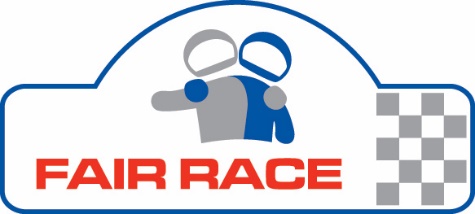 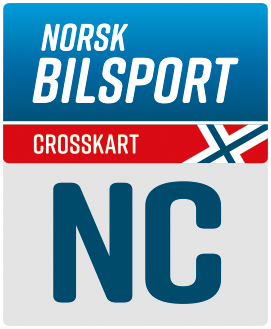 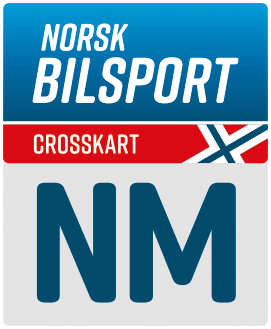 (dato min.4 uker før)	Offentliggjøring av løpets tilleggsregler og start av påmeldingstiden (dato en uke før) 	Påmeldingstiden for ordinær avgift avsluttes
(dato 3 dager før)	Påmeldingstiden med etteranmeldingsgebyr avsluttes
(dato)			Offentliggjøring av Startprogram (valgfritt)Fredag dato12.00		Depotet åpner. Se pkt. 8.1	17.00-22.00		Sekretariatet åpent. Administrativ innsjekk.
17.00-22.00		Teknisk kontrollLørdag dato06.30-07.00	Innsjekk og teknisk kontroll (kun etter avtale med løpsleder)08.00			Førermøte (hvor) (husk legitimasjon)08.30			Trening klassevis 2x2 runder 10.00			1. omgangSøndag dato09.00			Warm-up 1x2 runderxx.xx			4. omgang			Finaler starter fortløpende etter protestfristForbehold om endring av tidsskjemaORGANISASJON OG BESKRIVELSE2.1	Løpet teller i:- Norgesmesterskapet i Crosskart 2024- Norgescup Crosskart 2024- evt. andre mesterskap2.2	Beskrivelse(klubb) arrangerer X. NM- og NC-runde i Crosskart i henhold til ISR, NSR og disse tilleggsregler. Mini inviteres som gjesteklasse og kjører etter samme konkurransereglement som NM.2.3 	Arrangør og arrangørlisens(klubb) 	Arr.lis.nr.	XXXXX2.3.1 KontaktinformasjonAdressee-posttlf2.4	Sportskomite (hvem)2.5 	Offisielle funksjonærer (husk tlf nr. til enkelte som kan være nyttig, f.eks.. førerkontakt og depotsjef)Løpsleder	:				Ass. Løpsleder	:Løpssekretær:				Teknisk sjef :							Resultatservice:	Sikkerhetssjef:				
Racecontroll:	(ved lys)			Deltagerkontakt:						Depotsjef:				Miljøansvarlig:Starter:					Faktadommere :Start:	en annen enn starter								Alternativspor : 		 -	Mål :- 	Tidtager Extreme:				2.6	JuryJuryleder:								Jurymedlem:				Jurymedlem:				Jurysekretær:				2.7	Offisiell oppslagstavleSportity med passord eller beskrivelse av hvor Offisiell oppslagstavle vil befinne seg.2.8	Beskrivelse av banenSted: 				GPS koordinater: 	
- Lengde: 			XXX / XXX meter (alt.spor)
- Bredde startplate: 		XX meter
- Maks. bredde:			XX meter 
- Min. bredde: 			XX meter 
- Underlag: 			XX% grus, XX% asfalt, kjøreretning med/mot klokka. 
III. 	PÅMELDING - STARTAVGIFT3.1 	PåmeldingPåmelding foretas på XXXXXX  (elektronisk påmelding). Påmelding SKAL være fullstendig utfylt.3.2	Startavgift:Startavgift betales på kontonummer: (kontonummer) (dersom ikke annet er avtalt)Klasse Mini: kr XXX Klasse 1: kr. 1200,-Xtreme Jr. : kr. 1600,-Øvrige klasser: kr 1800Eventuelt Betaling kort eller kontant ved innsjekkAvbud må meldes iht Generelle bestemmelser § 3.8.2. Innbetalt startavgift vil bli tilbakebetalt i sin helhet dersom gyldig avbud er mottatt senest XX kl. xx.xx.Avbud meldes på XX (alt.tekstmelding til XX)Utsettelse eller avlysning: Iht. NSR generelle bestemmelser pkt. 2.1.6 Info vedrørende dette vil formidles på våre nettsider.Dersom løpet avbrytes av årsaker som arrangøren ikke er ansvarlig for blir ikke startavgiften tilbakebetalt.3.3	KlasserGjesteklasse: MiniKlasse 1 / NCKlasse Xtreme jr. / NCKlasse 2 / NMKlasse 3 / NMKlasse 650 / NMKlasse Xtreme / NMTrening, innledende omganger og finaler vil bli avviklet i denne rekkefølgen3.4	ForsikringDeltagere er forsikret ovenfor 3. part via forsikring tegnet av Norges Bilsportforbund. Maksimum dekning ovenfor 3. part er ubegrenset. Maksimum dekning arrangøransvar er NOK 10 000 000.IV	INNSJEKK OG TEKNISK KONTROLL4.1 	Administrativ innsjekkAdministrativ innsjekk må være gjort før teknisk kontroll. Sekretariatet er (hvor). Førere må personlig møte til innsjekk. For juniorer under 18 år må ledsager møte ved innsjekk.Administrativ innsjekk kan løses digitalt ved at alle skal sende inn lisenser på forhånd. Dersom arrangør velger denne løsningen må det skrives her.4.1.1 	Dokumenter som skal presenteresFølgende vil bli sjekket på administrative kontroll:FørerlisensAnmelderlisens (dersom det er annen anmelder enn fører)KlubbmedlemskapLedsagerlisens (gjelder for ledsager til juniorer under 18 år)VognlisensLisenser skal være i henhold til Generelle bestemmelser.4.2	Teknisk kontrollAlle biler som skal delta i løpet må til teknisk kontroll. Denne vil foregå (hvor). Kun fører og en mekaniker skal være til stede under den tekniske kontrollen. Vognlisens skal fremvises ved teknisk kontroll.StartnummerStartnummer skal være plassert tydelig på hver side og foran på panser, høyde på tall skal være minimum 18 cm.Startnummer må være påført bilen før teknisk kontroll. 4.2.3	VektVeiing av kartene skal kun foretas inklusiv fører. Føreren plikter selv å kontrollere at vekten er tilstrekkelig før start. Stikkprøver vil bli foretatt etter målgang både i innledende omganger og finaler.4.2.4	StøybegrensningSe § 307 pkt. B.V	GJENNOMFØRING AV LØPET5.1	TreningTrening kjøres klassevis i 2 runder 2 ganger. Starter gir signal om oppstart og slipper fram en og en med 50-100 meters mellomrom. Omgang 2 med trening starter omgående etter at den første er ferdig. Fører plikter selv å følge med å møte opp i tide. VIKTIG!!! Førere som etter trening må bryte resten av løpet skal snarest melde fra til førerkontakt eller sekretær slik at de kan utelukkes fra heatoppsett.5.2	StartmetodeStarter gir tydelig signal om klargjøring/oppstart av motorer. Når hjelpemannskap er ute av plata gir Starter tommel opp til hver enkelt fører til de svarer med samme. Det vises 5 sekunders skilt / skilt «Ready to Race»Signal Start: Rødt lys slukker / Rødt lys går over til grønt / Grønt lys tennerVed svikt benyttes flagg.Signal Tyvstart: Rødt lys blinker og tyvstartflagg vises før første sving Ved svikt benyttes flagg.5.2.1 	Feil startDen fører som blir idømt tyvstart må kjøre alternativsporet to ganger. Ved andre gangs tyvstart skal den som tyvstarter utvises fra heatet. Tyvstart flagg benyttes (grønt med gult kryss)Førere som ikke har passert (et angitt punkt) blir dyttet tilbake av startmannskapet. De som har kommet lenger kan snu og kjøre tilbake. Før man snur skal farten først reduseres til gangfart ved å bremse sakte opp, deretter fortsette rett frem minimum 10 meter før man snur og kjører tilbake til startplata.5.2.2 Medhjelpere på startplatenDet er kun tillatt med 1 medhjelper/mekaniker pr fører på startplaten. Når signal til oppstart blir gitt skal medhjelpere umiddelbart forlate startplaten uten å bryte eventuelt tyvstartsystem5.3 	Alternativspor Det skal kjøres alternativspor i alle klasser.5.4 Rødt flaggVed rødt flagg skal det alltid være omstart og føreren skal kjøre direkte tilbake til startplaten. Stopp i depot er ikke tillatt. Det er ikke tillatt å utføre reparasjoner med bruk av noen form av verktøy eller utstyr før omstart. Dersom det er nødvendig med etterfylling av bensin kan dette kun gjøres i anvist område nær startplaten, etter at tillatelse fra løpsledelse er gitt.5.5 Rensing av dekkRenspinning av dekk er tillatt kun på henvist område. Det opplyses om dette på førermøte.5.6 FartsmålingMini og klasse 1. Måling foretas med GPS-pucker. Disse blir montert på ved start og hentet inn igjen ved målgang av funksjonærer for denne oppgaven. Kun disse funksjonærer kan røre disse enhetene.5.6	Innledende kvalifiseringsomgangerDet blir kjørt XX (husk minimum 3000 m) runder i innledende omganger.Det kjøres 4 (husk å endre til 3 dersom det er en-dags løp) innledende omganger med inntil 6 biler pr heat. Fører plikter selv å følge med å møte opp i tide. Alle omganger blir forhåndstrukket av arrangøren.I innledende heat gis poeng i følgende rekkefølge: 10-7-5-3-2-1.  Samlet poengsum blir beregnet ut i fra alle 4 (evt 3) innledende heat. For at en deltager skal få tellende resultat (poeng) i innledende omganger, kreves det at deltageren har fullført de stipulerte antall runder når målflagget vises. Fører som har mottatt hjelp på banen tildeles 0 poeng.5.7 	FinalerDet blir kjørt XX (husk minimum 3000 m) runder i finalene.Finaler gjennomføres i henhold til Reglement for Norgesmesterskap i Crosskart, pkt. 7.4 og Reglement for Norgescup i Crosskart, pkt 7. 5.8	Brutt løp	Deltakere som ikke kan komme til start i neste omgang må melde fra til opproper i line-up. Avbud fra resten av løpet skal meldes på eget skjema i sekretariatet.5.9 	Rødt og gult flagg (denne teksten skal brukes dersom det brukes lys i stedet for flagg)Rødt og gult flagg: Det vil bli brukt lyssignaler i henhold til ISR Appendix H, Art. 2.4.3. Ved strømbrudd eller lys av annen årsak slutter å virke vil disse bli erstattet av flaggposter. Disse kan være plassert på andre steder enn lyssøylene. Deltagere plikter å gjøre seg kjent med hvor flaggposter / lys er plassert.VI	PARC FERME / RESULTATER / PROTESTER6.1	Parc FermeKarter som har deltatt i A-finale skal kjøres av føreren til Parc Fermé umiddelbart etter målgang. Karter som er kvalifisert til finalen, men ikke stiller til start, samt biler som bryter finalen er også underlagt parc fermé bestemmelsen. For øvrig i h.t. Generelle bestemmelser Art. 2.5.6.2	Protester – Appeller6.2.1 	Protester	Alle protester vil bli behandlet i henhold til NSR. Protest må leveres skriftlig til løpsleder eller dennes assistent, eller hvis dette ikke er mulig, til juryen sammen med gebyr på kr. 2000,-. Depositum teknisk protest kr. 5000,- (i tillegg til protestgebyr)6.2.2 	Appeller	Deltagere har rett til å appellere. Informasjon om appell må gis skriftlig til juryen senest 1 time etter beslutning er publisert. Depositum for appellen skal være innbetalt, og appellen være levert, NBF innen 96 timer etter underretning om appell ble innlevert.  VII	PREMIERING7.1.	PremierSted for premieutdelingMini: Fritt for arrangør å bestemme; f.eks. minnepremie til alleI alle klasser skal minimum A-finalister premieres. Arrangør bør vurdere å premiere alle finalister, spesielt i klasse 1 og 2. Spesifiser i tilleggsreglene hvilke klasser som får hva.VIII	ANNEN INFORMASJON8.1	DepotGenerell info..............    NB!   All kjøring i depotet skal kun foregå i gangfart Det skal være ro i depotet fra kl 2300 – 07008.2	BrannsikringAlle deltagere må ha godkjent brannslukker på minimum 6 kg er tilgjengelig på egen depotplass (skal være godkjent hvert år). Brannslukkere skal stilles ved branngate (på egen depotplass), godt synlig. Deltagere skal i tillegg ha brannteppe tilgjengelig som skal dekke bensinkanner som oppholdes på egen depotplass. Bensinkanner får ikke oppbevares i soveenhet på depotplassen.8.3	MiljøAlle deltagere skal benytte tett presenning, absorberingsmatte eller tilsvarende beskyttelse under karten på/i alle service og depotplasser. Beskyttelsen skal være så stor at den beskytter mot utslipp mot miljøet. Et eventuelt utslipp må samles med absorberingsmiddel/miljømatte og deponeres i arrangørens miljøstasjon. Det er deltagerens ansvar å inneha nødvendige midler for å kunne utføre dette. Det vil bli utført kontroller på dette og deltagere som ikke oppfyller kravet kan bli nektet start.8.5	AdgangHver deltager får inntil XX depotbilletter (inkl. sjåfør). Ekstra billetter kan kjøpes for kr. XXX8.6	Doping og alkohol kontroll   Vi minner om Norges Bilsportforbunds avtale med Antidoping Norge og i den forbindelse §§ 100 og 101 i NSR. Alle må medbringe legitimasjon til førermøtet i tilfelle dopingkontroll. Førere blir varslet om en eventuell kontroll på førermøtet. VEDLEGG IPROGRAM DELTAGERKONTAKT(bilde)(navn)					Tlf.nr. Fredag15:00 – 21:00			På innsjekk/teknisk kontrollLørdag08:00				Under løpet; ved startplatenSøndag08:30				Under løpet; ved startplaten